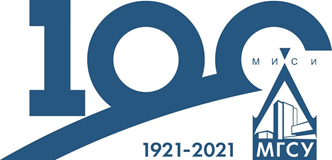 Список победителей конференции "Дни студенческой науки"  2021Список победителей конференции "Дни студенческой науки"  2021Список победителей конференции "Дни студенческой науки"  2021Список победителей конференции "Дни студенческой науки"  2021Список победителей конференции "Дни студенческой науки"  2021I местоI местоI местоI местоI место№ п.пФ.И.О (полностью)Ф.И.О (полностью)Название докладаКурс, группаЛевина Полина АлександровнаЛевина Полина Александровна«Разработка процесса подтверждения соответствия экструзионного вспененного полистирола требованиям экологических стандартов»4 курс 35 группа ИСАПетров Глеб АлександровичПетров Глеб Александрович«Сравнение нормативных требований к уровню теплозащиты наружных ограждений общественных зданий в странах ЕС и России»4 курса 13 группа ИИЭСМПечкина Екатерина КонстантиновнаПечкина Екатерина Константиновна«Зеленые стандарты при реновации гражданских зданий»3 курс 20 групп ИИЭСМБлинова Олеся СергеевнаБлинова Олеся Сергеевна«Выбор засыпных гидроизоляционных материалов для подземных конструкций при их эксплуатации»4 курс 20 группа ИИЭСМАнтониади Диана Дмитриевна, Антониади Валерия ДмитриевнаАнтониади Диана Дмитриевна, Антониади Валерия Дмитриевна«Классификация нормативно-методических документов в области капитального ремонта»магистратура 1 курс 6 группа ИИЭСМ«Классификация нормативно-методических документов в области капитального ремонта»магистратура 1 курс 6 группа ИИЭСМКоченкова Елизавета МихайловнаКоченкова Елизавета Михайловна«Организационные особенности формирования технических решений инженерной защиты территорий на этапах жизненного цикла»5 курс 63 группа ИСААстахов Максим ДенисовичАстахов Максим Денисович«Программный анализ и коррекция профилей осадка бидисперсной суспензии в пористой среде»2 курс 6 группа  ИЭУИСДубовая Василиса АлександровнаДубовая Василиса Александровна«Современное состояние жилищного строительства в РФ»4 курс 12 группа ИЭУИСРукавишников Ростислав Юрьевич Рукавишников Ростислав Юрьевич «Разработка бизнес-модели инвестиционно-строительного проекта экотехнопарка»4 курс 11 группа ИЭУИССавичев Александр Олегович Савичев Александр Олегович «Совершенствование технологии производства асфальтобетонной смеси с использованием вспененного битума»2 курс 17 группа ИИЭСМДжуманов Руслан РинатовичДжуманов Руслан Ринатович«Применение профилей ЛСТК при реконструкции зданий со смешанными перекрытиями»2 курс   9 группа ИСАБухурова Милана МуратовнаБухурова Милана Муратовна«Современные технологии в сфере строительства для улучшения экологии на Земле»1 курс 55 группа ИСАСмирнов Александр МихайловичСмирнов Александр Михайлович«История и развитие русского деревянного зодчества»1 курс 20 группа ИСАЗеляк Алина ВладиславовнаЗеляк Алина Владиславовна«Кроссфит как способ повышения интенсивности тренировки»3 курс 9 группа ИИЭСМСафина Вилена ВладиславовнаСафина Вилена Владиславовна«Недостатки высотного строительства из стекла и его альтернативы»3 курс 61 группа ИСАсГорнова Полина ЮрьевнаГорнова Полина Юрьевна«Искусственный интеллект в расстановке колон здания»2 курс 61 группа ИСАсШологин Сергей АндреевичШологин Сергей Андреевич«Mixed reality in 4D Digital Construction»1 курс 13 группа ЭУИСмСаиян Сергей Гургенович Саиян Сергей Гургенович «Разработка общего подхода к верификации моделей пластичности на примере геомеханических задач»магистратура 2 курса ИФОФлоренский Владислав Михайлович Флоренский Владислав Михайлович «Применение односторонней поверхности в архитектуре»1 курс 7 группа ИГЭС Киреева Алия Радиковна Киреева Алия Радиковна«Оптимизация проектного решения на основе оценки технического состояния телебашни в городе УФА с целью ее модернизации»магистратура 2 курс 23 группа ИСАСкульский Павел ИгоревичСкульский Павел Игоревич«Методическая основа формирования системы внутреннего контроля на предприятии ИСС»4 курс 15 группа  ИЭУИССаакян Севак СеваковичСаакян Севак Севакович«Особенности формирования SCRUM-команды проекта для строительной отрасли»4 курс 15 группа ИЭУИСЧерняк Наталья АндреевнаЧерняк Наталья Андреевна«Применение дронов для тушения пожаров в зданиях»4 курс 37 группа ИСАНаумчик Илья ОлеговичНаумчик Илья Олегович«Разработка составов бетонов для городского строительства, содержащих наночастицы TiO2»4 курса 32 группы ИСАПолозов Артём АлексеевичПолозов Артём Алексеевич«Разработка составов бетонов для городского строительства, содержащих наночастицы TiO2»4 курса 32 группы ИСАМартьянова Анастасия АлександровнаМартьянова Анастасия Александровна«Применение цифровых технологий при проведении геотехнического мониторинга в процессе возведения, эксплуатации и реконструкции объектов»магистратура 2 курс 22 группа ИСАГаймалов Динар РадиковичГаймалов Динар Радикович«Исследование теплопередачи через стеклопакеты оконных конструкций»магистратура 2 курс 3 группа ИИЭСМСпасибо Елена ВасильевнаСпасибо Елена Васильевна«Применение метода ANAMMOX для очистки сточных вод»4 курс 11 группа ИИЭСМБелоусов Владислав ВладимировичБелоусов Владислав Владимирович«Формирование информационной модели процесса строительства на основе робототехнических средств с использованием технологии ИИ, LIDAR И GPS»магистратура 2 курс 4 группа ИЭУИСЛарин Владислав СергеевичЛарин Владислав Сергеевич«Применение языка Python в Dynamo Revit»магистратура 2 курс 3 группа ИЭУИСЗазнобин Иван ИвановичЗазнобин Иван Иванович«Разработка программно-аппаратного решения для учета рабочего времени на строительной площадке»магистратура 2 курс 3 группа ИЭУИСПотапова Полина АлексеевнаПотапова Полина Алексеевна«Потребности студентов в создании качественной среды студенческого жилья, степень удовлетворенности организацией пространства кампуса»магистратура 2 курс 52 группа  ИСАБеликов Сергей СергеевичБеликов Сергей Сергеевич«Изучение запросов горожан в период реновации: социологическое исследование»магистратура 2 курс 42 группа ИСАФурсина Юлия ВадимовнаФурсина Юлия Вадимовна«Изучение запросов горожан в период реновации: социологическое исследование»магистратура 2 курс 42 группа ИСАГорбунова Элина АлександровнаГорбунова Элина Александровна«Строительный композит на основе гипсового вяжущего и растительного наполнителя»4 курс 31 группа ИСААвруцкая Валерия АнтоновнаАвруцкая Валерия Антоновна«Концепция формирования пространства ТПУ»4 курс 42 группа ИСАМитряев Егор Александрович Митряев Егор Александрович «Концепция формирования пространства ТПУ»4 курс 42 группа ИСАСырова Ольга ИвановнаСырова Ольга Ивановна«Особенности функционально-пространственной организации кампусов вузов»магистратура 2 курс 41 группа ИСАПахомова Лилия АлексеевнаПахомова Лилия Алексеевна«Применение технологии шведской плиты для строительства малоэтажных модульных зданий в районах севера»аспирантура 2 года обучения 9 группа магистратура 1 курс 21 группа ИСА4 курс 2 группа ИСАМерзаханова Аида ТимуровнаМерзаханова Аида Тимуровна«Применение технологии шведской плиты для строительства малоэтажных модульных зданий в районах севера»аспирантура 2 года обучения 9 группа магистратура 1 курс 21 группа ИСА4 курс 2 группа ИСАХмелевская Юлия ВячеславовнаХмелевская Юлия Вячеславовна«Применение технологии шведской плиты для строительства малоэтажных модульных зданий в районах севера»аспирантура 2 года обучения 9 группа магистратура 1 курс 21 группа ИСА4 курс 2 группа ИСАКоваленко Татьяна Анатольевна Коваленко Татьяна Анатольевна «Полиэтиен как вторсырьё для производства дорожно-строительных материалов»магистратура 2 курс  31 группа ИСАЖелтая Александра ОлеговнаЖелтая Александра Олеговна«Проектирование организационно-технологических решений возведения спортивных объектов»4 курс 12 группа ИСААлексеева Дарья Сергеевна Алексеева Дарья Сергеевна «Самоочищающиеся бетоны для акустических экранов автомобильных дорог» 3 курс 7 группа ИСАПолосина Диана ВладимировнаПолосина Диана Владимировна«Самоочищающиеся бетоны для акустических экранов автомобильных дорог» 3 курс 7 группа ИСАМярикянов Игорь МихайловичМярикянов Игорь Михайлович«Производство трехслойных стеновых панелей с применением наномодифицированного бетона»1 курс 33 группа ИСАНадеждин Георгий АлексеевичНадеждин Георгий Алексеевич«Сравнительная характеристика технологий по обращению с отходами»1 курс 10 группа ИИЭСМ Алексеева Дарья Сергеевна  Алексеева Дарья Сергеевна  «Применение фотокаталитических бетонов на автомобильных дорогах для снижения экологической нагрузки на атмосферу»3 курс 7 группа ИСА Полосина Диана ВладимировнаПолосина Диана Владимировна«Применение фотокаталитических бетонов на автомобильных дорогах для снижения экологической нагрузки на атмосферу»3 курс 7 группа ИСА Скляднев Михаил КонстантиновичСкляднев Михаил Константинович«Воздушный экспериментальный стенд для гидравлических исследований»магистратура 2 курс 14 группа ИГЭСмДубин Владислав АртуровичДубин Владислав Артурович«Влияние проходки метро на работу свайных фундаментов прилегающей городской застройки»6 курс 14 группа ИГЭСГришанкова Анастасия ДмитриевнаГришанкова Анастасия Дмитриевна«Проблемы и перспективы внедрения цифровой платформы «Умное ЖКХ»магистратура 1 курс  5 группа ИЭУИСЛевдик Елена НиколаевнаЛевдик Елена Николаевна«Проблемы и перспективы внедрения цифровой платформы «Умное ЖКХ»магистратура 1 курс  5 группа ИЭУИСХабатулина Евгения АлександровнаХабатулина Евгения Александровна«Энергосберегающие технологии в сфере теплоснабжения. Интеграция зарубежных практик в РФ»3 курс 21 группа ИЭУИСБаженова Влада ДенисовнаБаженова Влада Денисовна«Применение информационных моделей объектов капитального строительства (ОКС) на этапе строительства»4 курс 8 группа ИЭУИСМишина Ольга ИгоревнаМишина Ольга Игоревна«Зеленое строительство»2 курс  8 группа ИЭУИСРейс Да Силва Уэзлей АугустоРейс Да Силва Уэзлей Аугусто«Стилистически сниженная лексика в речи бразильской и российской молодежи: сходства, различия, проблематика»1 курс 11 группа ИСА1 курс 40 группа ИИЭСМсЯроцкий Егор СергеевичЯроцкий Егор Сергеевич«Стилистически сниженная лексика в речи бразильской и российской молодежи: сходства, различия, проблематика»1 курс 11 группа ИСА1 курс 40 группа ИИЭСМсПотапова Полина Алексеевна Цацурян Илона ПетросовнаПотапова Полина Алексеевна Цацурян Илона Петросовна"Медиацентры и библиотеки вузов"магистратура 2 курс 52 группа ИСАмагистратура  2 курс 51 группаПрокопова Анастасия ЕвгеньевнаПрокопова Анастасия Евгеньевна«Архитектурные решения фасадов современных детских общеобразовательных учреждений (ДОУ)»4 курс 54 группа ИСАГрязнова Дарья Олеговна Грязнова Дарья Олеговна «Национальные черты в ордерной системе в немецкой архитектуре 17 века»1 курс 72 группа ИСАДмитракова Ксения АлександровнаДмитракова Ксения Александровна«Купольные конструкции – новое раскрытие потенциала древесины»4 курса 15 группы ИСАМельников-Попов Андрей АндреевичМельников-Попов Андрей Андреевич« Способы усиления кирпичных простенков с многочисленными дефектами кирпичной кладки, не обладающих достаточной несущей способностью»магистратура 2 курс 5 группаРодимов Алексей АндреевичРодимов Алексей Андреевич«Обзор и анализ системы Diagrid. Опыт моделирования работы конструкций»4 курс 1 группа МФЧелоненко Андрей Геннадьевич Челоненко Андрей Геннадьевич «Проблемы взаимодействия организаций ЖКХ с потребителями в современной России»2 курс 11 группа ИИЭСМ2 курс 21 группа ИИЭСМГрошева Евгения АлександровнаГрошева Евгения Александровна«Проблемы взаимодействия организаций ЖКХ с потребителями в современной России»2 курс 11 группа ИИЭСМ2 курс 21 группа ИИЭСМЯлунин Глеб ГеннадьевичЯлунин Глеб Геннадьевич«Участие мисийцев в движении ССО»2 курс 16 группа ИСАПетрий Анастасия Андреевна Петрий Анастасия Андреевна «МИСИ в годы Великой Отечественной войны»1 курс 64 группа ИСАСтручков Владислав СергеевичСтручков Владислав Сергеевич«Учет физической нелинейности строительных конструкций с использованием железобетонных сечений в программном комплексе Лира 10»магистратура  2 курс  17 группа ИГЭССупрунюк Александр СергеевичСупрунюк Александр Сергеевич«Исследование температурных усилий в центрально растянутом железобетонном элементе при смещении опор»6 курса 16 группы ИГЭСТрофимов Сергей ВладиславовичТрофимов Сергей Владиславович«Оценка влияния продольного армирования на прочность и трещиностойкость железобетонной плиты по критерию продавливания методом численных исследований»магистратура 2 курс 1 группа ИСАШвачко Владислав Андреевич Швачко Владислав Андреевич «Автоматизированная система контроля влажности песка для расчета и корректировки рецептуры замеса бетона»4 курс 30 группа  ИИЭСМСоветова Мария ВикторовнаСоветова Мария Викторовна«Автоматизированная система контроля влажности песка для расчета и корректировки рецептуры замеса бетона»4 курс 30 группа  ИИЭСМII местоII местоII местоII местоII местоВладельщикова Дарина Александровна«Организация внешнего контроля в испытательной лаборатории»3 курс 34 группа ИСАЯцына Василиса Александровна"Исследование зависимости температурной эффективности пластинчатых рекуператоров от типоразмера вентиляционной установки"4 курс 12 группа ИИЭСМБутузов Александр Николаевич«Применение современных экологических материалов при повышении энергоэффективности зданий»магистратура 2 курс 6 группа ИИЭСМКалюкшева Александра Павловна«Технология применения механизмов прессовки ТБО при благоустройстве городских территорий»3 курс 20 группа ИИЭСММакаров Олег Викторович«Классификация видов гидроизоляции подземных частей объектов с рекомендациями по выбору материалов для гидроизоляционной защиты»2 курс 21 группа ИИЭСМБакрунова Светлана Юрьевна «Систематизация и анализ дефектов конструктивных элементов многоквартирного дома в период гарантийного срока после проведения капитального ремонта»4 курс 21 группа ИИЭСМЗайцева Валерия Александровна«Основные аспекты организации работ при реновации территорий»4 курс 1 группа МФБиро Илья Олегович «Определение аэродинамических коэффициентов основных конструктивных сечений»3 курс 1 группа ИФО3  курс 2 группа ИФОЧикина Валерия Дмитриевна«Определение аэродинамических коэффициентов основных конструктивных сечений»3 курс 1 группа ИФО3  курс 2 группа ИФОПренко Алексей Васильевич«Современное состояние и перспективы развития строительной отрасли в условиях экономической неопределенности»4 курс 8 группа ИСАКолчева Алёна Павловна «Сравнительный анализ лизинга и аренды машин и механизмов в дорожном строительстве»3 курс 12 группа ИЭУИССуслина Полина Александровна«Анализ конструкции ловителей двухстороннего действия»5 курс 41 группа ИИЭСМПетров Илья Дмитриевич«Унификация механизмов экскаватора ЕТ-18»5 курс 42 группа ИИЭСМДудникова Ангелина Алексеевна «Энергоэффективные дома с ограждающими конструкциями на основе профилей ЛСТК»2 курс   8 группа ИСАГордиенко Надежда Андреевна«Основные аспекты комплексного устойчивого развития территории»1 курс 42 группа ИСАмАлыпова Мария Сергеевна«Московский метрополитен: новые технологии и тенденции строительства»3 курс 9 группа ИСАУмняшкина Ирина Александровна «Переход к дистанционным технологиям физической культуры и спорта в вузах Москвы»1 курс 21 группа ИЭУИСПетрицкий Андрей Александрович«Иван Аполлонович Чарушин и его влияние на архитектуру Прикамья и Предуралья»1 курс 2 группа ИСАБачин Виктор Сергеевич«Учет резонанса при проектировании мостовых переходов»1 курс 3 группа ИСАМаркова Екатерина Сергеевна«Специфика реставрации музея-усадьбы А.А. Бахрушина»2 курс 72 группа ИСАЛохова Екатерина Михайловна«Накопление повреждений в железобетонных элементах при циклических нагрузках»магистратура 2 курс 3 группа ИФОЗонтов Захар Евгеньевич«К вопросу применения кривых Безье»»1 курс 5 группа ИСАПостарнак Евгения Олеговна «Динамометрический анализ ФТА малой мощности с учётом податливости основания»6 курс 3 группа  ИСАЖидков Юрий Алексеевич«Влияние температуры на вязкость разрушения сварных соединений алюминиевого сплава 6082»4 курс 7 группа ИСАГалстян Артем Абеликович«Обоснование объема капитальных вложений на строительство объекта в современных условиях»магистратура 1 курс 2 группа ИЭУИСГламаздина Анастасия Алексеевна«Ключевые аспекты управления и эксплуатации объектов культурного наследия жилого назначения»магистратура 1 курс 5 группа ИЭУИСУскова Варвара Евгеньевна «Полифункциональные защитные составы для деревянных конструкций»3 курс 38 группа ИСАМихалёва Дарья Геннадьевна«Полифункциональные защитные составы для деревянных конструкций»3 курс 38 группа ИСАКалмакова Полина Сергеевна«Влияние различных пород древесины и их количество на физико-математические свойства бетонов»4 курс 31 группа ИСАПрусакова Мария Юрьевна«Использование укрупненных стеновых блоков в индивидуально-жилищном строительстве»магистратура 2 курс 21 группа ИСАСемёнов Дмитрий Анатольевич«Обоснование величины расчётных расходов газа»магистратура 1 курс 3 группа ИЭСМПушкарев Александр Олегович«Особенности прокладки сетей водоснабжения и водоотведения в особых условиях»4 курс 10 группа ИИЭСМЦаболов Кантемир Черменович«Рациональность применения анаэробного сбраживания»4 курс 11 группа ИИЭСМФерстер Антон Викторович«Возможности API-библиотеки информационной системы Renga»магистратура 2 курс 4 группа ИЭУИСЖелезнов Егор Максимович«Определение влияющих факторов на точность восстанавливаемой фотограмметрической модели»1 курс 4 группа ИЭУИСПанасенкова Арина Игоревна«Перевод требований нормативно-технической документации в машиночитаемый формат (на примере СП 62.13330.2011* Газораспределительные системы)»магистратура 1 курс 3 группа ИЭУИСАсташева Ксения Дмитриевна«Проблемы частного инвестирования в ЖКХ»2 курс 22 группа ИЭУИСБукина Дарья Константиновна«Рыночные и административные инструменты реформирования обращения с твердыми коммунальными отходами (ТКО)»3 курс 23 группа ИЭУИСВарламов Игорь Павлович «Взаимодействие сотрудников одной компании в условиях работы онлайн с использованием IT- технологий, и их влияние на продуктивность и социальные навыки»2 курс 3 группа ИЭУИСМельниченко Александра Александровна«Строительные материалы на основе целлюлозосодержащих наполнителей»4 курс 32 группа ИСАМалышева Анна Евгеньевна«Градостроительный анализ г. Кстово Нижегородской области»1 курс 42 группа ИСАБеликов Сергей Сергеевич«Современная практика вовлечения жильцов реконструируемых домой в процесс реновации»магистратура 2 курс 42 группа ИСАНазарова Ксения Андреевна«Многоэтажное строительство под влиянием технических рисков»магистратура 2 курс 21 группа ИСАПузырев Артем Сергеевич«Многоэтажное строительство под влиянием технических рисков»магистратура 2 курс 21 группа ИСАГорбачевский Валентин Петрович«Организационно-технологическое моделирование преднапряжения железобетонных элементов, армированных монострендами»магистратура  2 курс 2 группа ИСАКирушок Денис Александрович«Химические модификаторы для бетона и особенности их применения»4 курс 5 группа ИСАБилонда Трегубова Елен«Применение моделирования для оценки строительных рисков»4 курс 15 группа ИСА магистратура 1 курс 21 группа ИСААветисян Роберт Тигранович«Применение моделирования для оценки строительных рисков»4 курс 15 группа ИСА магистратура 1 курс 21 группа ИСАЧеркасова Наталья Михайловна«Модифицированный шлакосиликатный полистиролбетон. Применение при строительстве общественных зданий и сооружений»магистратура 1курс  5 группа ИСАмагистратура 1курс  2 группа ИСАКаширина Алина Михайловна«Модифицированный шлакосиликатный полистиролбетон. Применение при строительстве общественных зданий и сооружений»магистратура 1курс  5 группа ИСАмагистратура 1курс  2 группа ИСАБаков Владимир Иванович «Модифицированный шлакосиликатный полистиролбетон. Применение при строительстве общественных зданий и сооружений»магистратура 1курс  5 группа ИСАмагистратура 1курс  2 группа ИСАСидорова Алина Николаевна «Эффект Мпембы. Современное состояние проблемы»1 курс 1 группа ИЭУИСЗобова Наталия Юрьевна«Исследование на сканирующем атомно-силовом микроскопе     рельефа отложений, остающихся после испарения воды»1 курс 6 группа ИЭУИСАширов Тимур Рифатович«Анализ изменения уровня антропогенного воздействия в процессе урбанизации территорий»1 курс 10 группа ИИЭСМХлебников Сергей Констнтинович «Водные объекты и их роль в структуре открытых общественных пространств на примере реки Чермянки»3 курс 61 группа ИСА1 курс 14 группа ИИЭСМРатникова Ксения Владимировна«Водные объекты и их роль в структуре открытых общественных пространств на примере реки Чермянки»3 курс 61 группа ИСА1 курс 14 группа ИИЭСМКущенко Анастасия Вячеславовна«BIM-технологии в строительстве на примере объекта ICity»3 курс 11 группа ИСАМалов Давид Дмитриевич«Инновационная методика выбора виброзащиты источника излучения на объектах тепловой энергетики»магистратура 2 курс 17 группа ИГЭСКарташев Георгий Васильевич«Инновационная методика выбора виброзащиты источника излучения на объектах тепловой энергетики»магистратура 2 курс 17 группа ИГЭСКлишкова Алёна Викторовна«Расчет установившейся фильтрации через однородную грунтовую плотину численными методами»4 курс 1 группа ИГЭС Рамазанов Али Габитович«Исследование  НДС каменной плотины с элементами из камнебетона»4 курс 2 группа ИГЭСКургузова Евгения Вадимовна «Опыт расчета основания фундамента из свай с различными параметрами для многоэтажного здания с учетом особых воздействий»4 курс 11 группа ИГЭСАфанасьев Никита Александрович«Опыт расчета основания фундамента из свай с различными параметрами для многоэтажного здания с учетом особых воздействий»4 курс 11 группа ИГЭСВласенко Валерия Романовна«Клиентоориентированность, как основной фактор развития Управляющей организации»3 курс 23 группа ИЭУИСГерасимова Влада Александровна«Разработка бизнес-процессов организации взаимодействия Товарищества собственников жилья и управляющей организации»3 курс 20 группа ИЭУИСКосенко Анастасия Олеговна «Актуальные проблемы управления строительными отходами»2 курс 8 группа ИЭУИСГригорьева Олеся Александровна «Актуальные проблемы управления строительными отходами»2 курс 8 группа ИЭУИСБрыгина Евгения Сергеевна«Последствия самовольной перепланировки жилых помещений в МКД»2 курс 8 группа ИЭУИСБаталов Илья Сергеевич «Риторические приемы в речи известных личностей на свободных интернет-площадках»1 курс 40 группа ИИЭСМсСонкина Александра Романовна «Язык воздействия на массовую аудиторию»  1 курс 38 группа ИСАКосенкова Елизавета Владимировна«Концепция реновации культовых сооружений на основе принципов устойчивого развития»магистратура 1 курс 51 группа ИСАШабаева Дарья Александровна  «Влияние объектов адаптивной архитектуры на экологизацию окружающей среды»магистратура 1 курс 52 группа ИСАБочарова Светлана Максимовна«Применение деревянных изделий для формирования эстетической выразительности общественных зданий»5 курс 53 группа ИСАДергунова Алена Юрьевна«Применение французского балкона (port fenenre) в традиционной и современной архитектуре жилища»4 курс 53 группа ИСАБурмистрова Татьяна Ивановна«Технология строительства «timber frame»»3 курс 19 группа ИСААкулина Мария Сергеевна«Сохранение металлического каркаса павильона нижегородской выставки 1896 г. как исторического наследия российских инженеров»3 курса 51 группы ИСАШуршукин Антон Александрович«Анализ усилий от ветровой нагрузки в железобетонных зданиях призматического очертания при различных подходах к определению ветровых воздействий»4 курса 1 группы МФРешетова Юлия Алексеевна «Стажировка в университете г. Марибор (Словения). Мой опыт»2 курс 20 группа ИЭУИСОберемко Млада Алексеевна«Вклад ученых МИСИ в развитие строительной науки»3 курс 11 группа ИГЭСОмаров Рустэм Саябекович  «Вклад ученых МИСИ в развитие строительной науки»3 курс 11 группа ИГЭСПарамонова Наталья Васильевна«Геннадий Львович Хесин - основатель научной школы экспериментальной механики в МИСИ-МГСУ»1 курс 1 группа МФ  Щербанева Валерия Олеговна«Традиции автопробегов  ко Дню Победы в НИУ МГСУ»1 курс 12 группа ЭУИСПапикян Каринэ Ашиковна«Оценка предельной нагруженности железобетонных балок с использованием модели деформаций Друкера-Прагера»4 курс 14 группа ИГЭСХмызов Вадим Валерьевич«Влияние отрицательных температур на расстояние между трещинами в центрально растянутых элементах»3 курс 3 группа ИГЭСКудрявцев Максим Владимирович«Экспериментальное исследование прочности и деформативности сжатого бетона при малоцикловом нагружении»                                                                                                                                                        магистратура 2 курс 1 группа ИСАКондрашов Дмитрий Михайлович«Система автоматического управления и контроля отопления отдельных зон в помещениях библиотеки»4 курс 31 группа ИИЭСМАникин Максим Сергеевич «Интеллектуальная система для сортировки смешанных бытовых отходов»4 курс 31 группа ИИЭСМХлопкова Дарья Сергеевна «Интеллектуальная система для сортировки смешанных бытовых отходов»4 курс 31 группа ИИЭСМСивсивадзе Софико Малхазиевна«Интеллектуальная система для сортировки смешанных бытовых отходов»4 курс 31 группа ИИЭСМIII местоIII местоIII местоIII местоIII местоМаслова Анна Дмитриевна«Анализ и особенности применения нововведенных средств измерений при техническом контроле зданий»3 курс 34 группа ИСАБоровкова Анастасия Евгеньевна «Методика расчета неопределенности измерений строительных материалов»4 курс 15 группа ИСА  3 курс 12 группа ИСАДолгоруков Дмитрий Юрьевич«Методика расчета неопределенности измерений строительных материалов»4 курс 15 группа ИСА  3 курс 12 группа ИСАЗдоронок Андрей Владимирович«Нагрузки на отопление для зданий различного функционального назначения: сравнение полученных данных и методик»4 курс 12 группа ИИЭСМ4 курс 13 группа ИИЭСМОзерчук Дарья Сергеевна«Нагрузки на отопление для зданий различного функционального назначения: сравнение полученных данных и методик»4 курс 12 группа ИИЭСМ4 курс 13 группа ИИЭСМХромая Ольга Александровна«Нанотехнологии в строительстве и реконструкции объектов ЖКХ»3 курс 20 группа ИИЭСМГайфутдинова Амелия Ленаровна«Нанотехнологии в строительстве и реконструкции объектов ЖКХ»3 курс 20 группа ИИЭСМПанкова Елена Валериевна«Переработка строительного мусора при сносе жилых домов в процессе реновации»магистратура 2 курс 6 группа ИИЭСМЗлобин Иван Андреевич«Социальные факторы благоустройства на урбанизированных территориях»магистратура 2 курс 6 группа ИИЭСМХолодкова Ольга Владимировна «Современные кровельные конструкции как способ повышения энергоэффективности здания при капитальном ремонте»4 курс 21 группа ИИЭСММагомедов Омар-Гаджи Гамалович«Как объединить положительные стороны «мокрого» и вентилируемого фасадов»3 курс 20 группа ИИЭСМКорнилова Нина Викторовна«Современные технологии и материалы в дорожном строительстве»3 курс 1 группа МФКашапова Валерия Андреевна«Применение комплексных чисел и комплексных функций при решении геометрических задач»  3 курс  38 группа ИСА  Богомольский Виктор Евгеньевич«Анализ потребительских предпочтений при покупке жилья в условиях пандемии»2 курс 15 группа ИЭУИСЛюбенко Ирина Васильевна «Использование новых технологий в строительной отрасли»2 курс 13 группа ИЭУИС2 курс 13 группа ИЭУИСИльиных Екатерина Дмитриевна«Использование новых технологий в строительной отрасли»2 курс 13 группа ИЭУИС2 курс 13 группа ИЭУИСВладыкина Екатерина Владимировна«Модернизация автомобильного крана с целью увеличения грузоподъемности»5 курс 42 группа ИИЭСМДобрыднев Григорий Иванович«Разработка устройства для механизированной разгрузки мешков цемента из вагонов»5 курс 41 группа ИИЭСМСтепанов Евгений Витальевич«Анализ движения людских потоков станции Лосиноостровская МЦД-5»2 курс 13 группа ИСАШабардин Евгений Дмитриевич«Анализ движения людских потоков станции Лосиноостровская МЦД-5»2 курс 13 группа ИСАСавельева Елена Эдуардовна«Архитектура Франции и типы домов»1 курс 14 группа ИЭУИССигачева Софья Анатольевна«Архитектура малых городов России»1 курс 20 группа ИСАКадышева Валерия Вячеславовна«Применение дистанционных карт для аттестации студентов по дисциплине Физическая культура и спорт»	2  курс 21 группа ИЭУИСТабакова Александра  Максимовна   «Поведение студентов специальных медицинских групп в отношении здоровья»		1 курс 7 группа ИСАЛушнова  Дарья  Дмитриевна«Современные технологии в строительстве спортивных объектов»2 курс 54  группа ИСАГоворова Анастасия Олеговна«Обследование станции обезжелезивания подземных вод»1 курс 12 группа ИИЭСМПискун Александр Павлович«Motorizations of Moscow and problems caused»1 курс 41 группа ИСАПрохина Марина Сергеевна«Меры по сохранению исторического облика городов России»1 курс 71 группа ИСАДанилина Александра Олеговна«Общественное пространство как необходимый элемент развития общества»2 курс16 группа ИЭУИСКосач Александра Павловна«Общественное пространство как необходимый элемент развития общества»2 курс16 группа ИЭУИССавченко Алина Николаевна «Расчет неоднородной слоистой сферической оболочки при действии силовых и температурных нагрузок»4 курс 3 группа ИФОВидякина Светлана Андреевна«Организация пассажиропотоков в архитектуре станций метрополитена и фрактальная геометрия»1 курс 53 группа ИСАКарташов Артем Сергеевич «Определение границ трещинообразования для высокопрочного сталефибробетона»магистратура 1 курс 5 группа ИСАФедорова Ксения Александровна«Применение обобщенных уравнений МКР к задачам расчета балок на упругом основании переменной жёсткости»5 курс 61 группа ИСАСеменов Василий Васильевич«Проблемы управления стоимостью инвестиционно-строительного проекта в современных условиях»магистратура 1 курс 2 группа ИЭУИСНавасардян Артур Георгиевич«Проблемы ресурсосбережения при реализации программ капитального строительства жилых домов»магистратура 2 курс 5 группаДядькова Елена Александровна«Анализ перспектив применения зарубежной практики в совершенствовании отечественного теплоснабжения»магистратура 2 курс 2 группаКомраков Артём Петрович«Обеспечение пожарной безопасности в зданиях следственных изоляторов»4 курс 37 группа ИСАЦветков Никита Евгеньевич«Анализ методик обеспечения защиты зданий при внутренних взрывах»4 курс 37 группа ИСАПронькова Ольга Викторовна«Передовые способы переработки железобетонных шпал»4 курс 32 группа ИСАКормухин Серафим Андреевич«Организация и управление инвестиционным проектом в сфере застройщика в современных условиях»магистратура 1 курс 23 группа ИСА Баусин Валерий Валерьевич«Возведение типового этажа монолитного здания с использованием полимерной опалубки»магистратура 2 курс 21 группа ИСАЛоктева Анастасия Алексеевна«Сравнение энергетической эффективности проживания населения в многоквартирных домах и коттеджной застройке»ИЭСМДубовенко Владимир Алексеевич«Сравнение энергетической эффективности проживания населения в многоквартирных домах и коттеджной застройке»ИЭСМГерасимов Владислав Александрович«Диагностика и реконструкция канализационных дюкеров»магистратура 2 курс 5 группа ИИЭСМНосорев Евгений Васильевич«Исследование жизненного цикла материалов систем водоотведения»магистратура 1 курс 10 группа ИИЭСМСимоганов Илья Константинович«Генеративный дизайн в строительном проектировании»3 курс 3 группа ИЭУИС3 курс 2 группа ИЭУИСБаширова Юлия Ринатовна,«Генеративный дизайн в строительном проектировании»3 курс 3 группа ИЭУИС3 курс 2 группа ИЭУИСФеттер Матвей Гелаевич«Интеграция параметров инженерных сетей в информационную модель объекта строительства на этапе эксплуатации»1 курс 13 группа ИЭУИС4 курс 30 группа ИИЭСМКалашникова Дарья Филипповна«Интеграция параметров инженерных сетей в информационную модель объекта строительства на этапе эксплуатации»1 курс 13 группа ИЭУИС4 курс 30 группа ИИЭСМКрестелев Дмитрий Игоревич «Постановка задачи контроля микроклимата в проектном бюро»магистратура 2 курс 4 группа ИЭУИСФлоренский Владислав Михайлович«Правовые способы использования и охраны водоёмов в городе. Европейский опыт»1 курс 7 группа  ИГЭСПронькина Анастасия Сергеевна«Ментальный образ городских пространств в глазах горожан и туристов»магистратура 2 курс 52 группа ИСАКопылова Юлия Александровна«Ментальный образ городских пространств в глазах горожан и туристов»магистратура 2 курс 52 группа ИСАДубасова Нина Денисовна«Овладение технологиями умного города: эволюция использования пластиковых карт»2 курс 2 группа ИЭУИСШелепина Вероника Борисовна«Проблема психологического насилия в интернете»2 курс 1 группа  ИФОХанмамедова Эльнара Натиг  кызы«Концепция устойчивого развития бетонных и железобетонных конструкций»магистратура 2 курс 1 группаТимина Анастасия Игоревна «Развитие креативных функций, включая функцию высшего образования в малых и средних городах РФ»магистратура  2 курс  41 группа ИСА магистратура  2 курс  42 группа ИСАЯнова Регина Юрьевна«Развитие креативных функций, включая функцию высшего образования в малых и средних городах РФ»магистратура  2 курс  41 группа ИСА магистратура  2 курс  42 группа ИСАХадрис Артем Михайлович «Исследование экономической стоимости объекта архитектурного наследия»магистратура 2 курс 43 группа ИСАСаркисов  Давид Артурович «Организация производства малоэтажного монолитного строительства на низкомарочном бетоне»4 курс 14 группа ИСА4 курс 7 группа ИСА Есенов Максим Казбекович «Организация производства малоэтажного монолитного строительства на низкомарочном бетоне»4 курс 14 группа ИСА4 курс 7 группа ИСА Юрченко Владимир Валерьевич«Реконструкция и эксплуатация подземных коллекторов»магистратура 2 курс 22 группа ИСАБилонда Трегубова Елен«Применение клееной древесины в многоэтажном строительстве»4 курс 15 группа ИСАИбрагимова Эльвина Денисовна«Организация строительства с учетом производственных рисков»4 курс 17 группа  ИСАМалахов Никита Сергеевич«Совершенствование организационно-технологических подходов к сооружению объектов тепловой и атомной энергетики в 1920-2020г.г.»3 курс 6 группа  ИСАБесфамильная Валерия Михайловна«Малые архитектурные формы и 3D-печать»3 курс  9 группа ИСА3 курс 5 группа ИСАМинаева Анна Михайловна «Малые архитектурные формы и 3D-печать»3 курс  9 группа ИСА3 курс 5 группа ИСАКолесова Дарья Александровна«Малые архитектурные формы и 3D-печать»3 курс  9 группа ИСА3 курс 5 группа ИСАСиняков Никита Ильич «Влияние окон на микроклимат в помещении»1 курс 64 группа ИСАСмирнов Артем Викторович  «Изменение физико-механических свойств строительных материалов при введении нанодобавок на основе кремния»1 курс 9 группа ИЭУИСНуреева Валерия Маратовна«Изменение физико-механических свойств строительных материалов при введении нанодобавок на основе кремния»1 курс 9 группа ИЭУИСПафнутьева Виктория Евгеньевна«Использование современных методов строительства зданий и сооружений в сейсмически опасных районах на примере города Сочи»1 курс 13 группа ИИЭСМ Флоренский Владислав Михайлович«Влияние ЦКАД на экологию города Москвы и области»1 курс 7 группа ИГЭСБаряк Дмитрий Сергеевич «Инновационный подход к выбору схем и параметров компоновочных решений главного корпуса КЭС»2 курс 17 группа ИГЭС Колесникова Ольга Юрьевна«Использование инновационных технологий для учёта влияния человеческого фактора на производительность труда в строительстве»4 курс 6 группа ИГЭС Чащина Елена Евгеньевна«Сравнительный анализ расчётных методов определения НДС бетонной гравитационной плотины»4 курс 1 группа ИГЭСВолошин Макар Денисович«Перспективный вариант обеспечения полуострова Крым пресной водой»4 курс 2 группа ИГЭСКорчагина Маргарита Юрьевна«Влияние соседних секций здания на формирование температурного режима ММГ основания при строительстве по I принципу»4 курс 5 группа ИГЭСТрошкин Дмитрий Олегович«Организационно-правовой подход использования городских территорий для погребения»4 курс 21 группа ИЭУИСШашина Диана Вадимовна«Мультиэффект проекта по использованию особых городских территорий»4 курс 21 группа ИЭУИСПанина Маргарита Сергеевна «Современные функции профессиональных посредников на рынке недвижимости»3 курс 5 группа ИЭУИСКасаткина Ольга Андреевна«Создание цифровых платформ, как инновационное направление организации инвестиционно-строительной деятельности»4 курс 8 группа ИЭУИСПоудел Рави Сагар«Основные трудности при изучении русского языка у непалоговорящих студентов»  магистратура 1 курс  31 группы ИЭУИСМунасингхе Мунасингхе Араччиге Кавишка Видванта «Влияние культурных традиций на формирование речевого этикета в Шри Ланке»1 курса 55 группы ИСАПляшкевич Анастасия Ильинична«Особенности проектирования инфекционных больниц в условиях пандемии»магистратура 1 курс 51 группа ИСАЛаркина Елизавета Александровна «Анализ архитектурно-планировочных решений общественных туалетов в контексте исторических и социально-культурных факторов (на примере зданий и сооружений от античности до наших дней)2 курс 54 группа ИСАТюдина Елена Владимировна«Формообразование современных мечетей на ближнем востоке»4 курс 51 группа  ИСАКостенко Кристина Сергеевна«Особенности использования интерцепторов дымовых труб»магистратура 1 курс  3 группа ИСАДежин Максим Александрович«Несущая способность соединений деревянных элементов металлическими накладками на ввинченных шурупах»аспирантура 1-го года обучения 7 группа ИСАШилова Анастасия Александровна«Анализ программных комплексов, используемых для автоматизации проектирования в деревянном домостроении»4 курс 1 группа ИСА  Григорьев Михаил Иванович«Опыт эксплуатации мобильных жилых объектов в условиях Крайнего Севера и Заполярья»2 курс 1 группа МФПопова Дарья Валерьевна«История и современное развитие кафедры ПЗиС НИУ МГСУ»3 курс 63 группа ИСАТихонова Арина Владимировна«История и современное развитие кафедры ПЗиС НИУ МГСУ»3 курс 63 группа ИСАМихайлов Артём Владимирович«Деятельность К.С.Мельникова как выдающегося архитектора и педагога»1 курс 30 группа ИИЭСМЧепленко Ангелина Анатольевна«МГСУ- головной университет строительной отрасли XXI века»1 курс 19 группа ИЭУИССатийаджиев Хаким Мурадович«Дом на Разгуляе – история и современность»1 курса 33 группы ИСАКочергина Ольга Дмитриевна«Использование программного комплекса ATENA при моделировании СЖБ элементов»магистратура 2  курс 2 группа ИСАФитсиу Алексия Константинос                                                                                          «Коэффициент поперечных деформаций сжатого бетона в условиях знакопеременных температур»3 курс 4 группа ИГЭСХалиуллин Ильдар Маратович «Экспериментальные исследования фибробетонных элементов при статико-динамическом режиме нагружения»магистратура 2  курс 2 группа ИСАОголихин Александр Дмитриевич«Передача сигнала с использованием радиомодулей NRF24L01 в системах наружного освещения гражданских и промышленных зданий и сооружений»4 курс 11 группа ИГЭСБирюков Александр Николаевич«Планирование зелёных территорий при радиально-кольцевой схеме города»магистратура 2 курс группа 7 ИИЭСММарусяк Денис Евгеньевич«Система интеллектуального контроля параметров микроклимата жилого помещения»4 курс 31 группа ИИЭСМБилонда Трегубова Елен«Исследование влияния ГКЖ-94 и микрокремнезема на свойства цементного камня»4 курс 15 группа ИСАКостин Андрей Иванович «Управление технологическими процессами в горнодобывающей промышленности»2 курс 30 группа ИИЭСМГасангусейнов Магомед Рамазанович«Управление технологическими процессами в горнодобывающей промышленности»2 курс 30 группа ИИЭСМНиколаев Даниил Дмитриевич«Управление технологическими процессами в горнодобывающей промышленности»2 курс 30 группа ИИЭСМ